INDICAÇÃO Nº 4266/2018Indica ao Poder Executivo Municipal, que efetue serviços de instalação de canaleta em cruzamento do Residencial Furlan.Excelentíssimo Senhor Prefeito Municipal, Nos termos do Art. 108 do Regimento Interno desta Casa de Leis, dirijo-me a Vossa Excelência para sugerir que, por intermédio do Setor competente, que seja efetuado serviços de instalação de canaleta no cruzamento das Ruas Vitório Furlan com a Paulo de Godoy, Residencial Furlan.Justificativa:		Moradores alegam que, água escorre por toda quadra e vem empossar justamente no referido cruzamento, com o sol forte exala mau cheiro que invade residências.Plenário “Dr. Tancredo Neves”, em 29 de agosto de 2.018.Gustavo Bagnoli-vereador-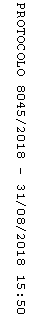 